Opakovanie – slovenský jazykDoplň do slov i po mäkkej spoluhláske a y po tvrdej spoluhláske.H-giena nášho tela aj prostredia v ktorom ž-jeme je veľmi dôlež-tá. Ruk- si umývame vžd- pred jedlom. Tiež po použ-t- WC. Sprchujeme sa pred span-m.  H-giena úst je tiež veľmi dôlež-tá, preto si umývame zuby ráno aj večer. Každé ráno si obliekame č-stú spodní biel-zeň.               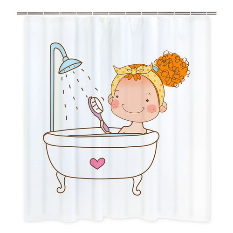 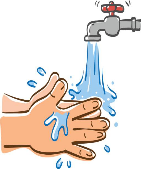 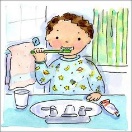 Aj na vlasoch sa nám usádza prach a pot, preto si ich musíme umývať šampónom na vlasy. Umývame si aj uš-. Dôležitá je aj starostl-vosť o necht-. Obrusujeme si ich piln-kom. K starostl-vosti o naše telo môžeme použ-ť aj kozmet-cké prípravk-. Na tvár môžeme použ-ť ochranný krém, na pokožku tela po sprchovan- použ-jeme telové mlieko. Na pokožku rúk použ-jeme špeciálny krém na ruk-. Okrem toho, že sa staráme o č-stotu nášho tela, staráme sa aj o čistotu svojho okolia aby nás neohroz-li baktérie a iné škodl-vé mikroorganizmi.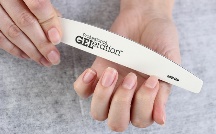 Napíš do riadka všetky slová do ktorých si doplnil i ....................................................................................................................................................................................................................................................Napíš do riadka všetky slová do ktorých si doplnil y............................................................................................................................................................................................................................................................................               Dáždik             Umyl dáždik stromy, kvety. 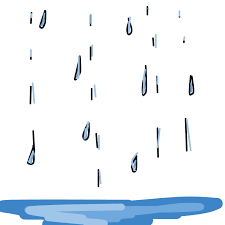 Na oblohe slnko svieti.Hladká lúčmi všetko vôkol.     Ale čo to? Aj dom zmokol.Narobil len lejak ale  neplechy!Koľko škridiel zhodil zo strechy?Pomóc! Ľahká pomoc. Celkom samiopravte strechu pastelkami.Vyber z básne a napíš.Oznamovaciu vetu:.................................................................................Opytovaciu vetu:.................................................................................Rozkazovaciu vetu:.................................................................................Zvolaciu vetu:.................................................................................Doplň za vety správne znamienko.Hurá, už sú tu prázdniny	Kedy sa začínajú prázdniny        Pôjdeme na dovolenku k moru       Pôjdeš na prázdniny k starým  rodičom         Poďme sa kúpať          Len nech nezačne pršať       Napíš 1 oznamovaciu, 1 opytovaciu 1 zvolaciu vetu.........................................................................................................................................................................................................................................................................